Przed nami…Dzisiaj (tj. 29 stycznia 2020 r.) odbywają się zebrania z rodzicami, podczas których nastąpi przedstawienie ocen śródrocznych i omówienie wyników nauczania po 1. półroczu;5 lutego 2020 r. – rada podsumowująca;10 - 23 lutego 2020 r. – ferie zimowe - życzymy uczniom miłego wypoczynku, aby pełni entuzjazmu i zapału do pracy mogli rozpocząć nowe półrocze; Drodzy Rodzice, zadbajcie o bezpieczeństwo dzieci w tym okresie;14 marca 2020 r. – dzień otwartych drzwi dla przyszłych uczniów szkoły podstawowej;12 marca 2020 r. – Przegląd Piosenki Religijnej „Śpiewaj Panu Ziemio Cała”;20 marca 2020 r. – dzień otwartych drzwi dla przyszłych uczniów liceum i technikum;18 marca 2020 r. – zebranie rodziców, podczas którego zostaną omówione procedury przed egzaminem ósmoklasisty i maturą;23 marca 2020 r. – UROCZYSTOŚĆ NADANIA IMIENIA I OGŁOSZENIE ŚWIĘTEGO STANISŁAWA KOSTKI PATRONEM KATOLICKIEGO LICEUM OGÓLNOKSZTAŁCĄCEGO SPSK;Marzec – kwiecień – rekolekcje wielkopostne;9 – 14 kwietnia 2020 r. – przerwa świąteczna;21 - 23 kwietnia 2020 r. – egzamin ósmoklasisty;24 kwietnia 2020 r. – zakończenie roku szkolnego klasy III LO;od 4 maja 2020 r. - egzaminy maturalne;10 czerwca 2020 r. - ostatnie zebranie rodziców, podczas którego będziemy obchodzić Święto Rodziny (zamiast Katolickiego Dnia Ojca obchodzonego jak dotąd w marcu);  termin zmieniono ze względu uroczystość nadania imienia liceum ogólnokształcącemu.Drodzy Rodzice !Mija 1. półrocze, czas twórczej pracy i wielu sukcesów naszych uczniów, nauczycieli i rodziców. Serdecznie dziękujemy wszystkim, którym leży na sercu szkolnictwo katolickie w naszym mieście. To dzięki Państwa zaangażowaniu i zaufaniu nasze szkoły rozwijają się, a liczba dzieci i młodzieży w klasach nieustannie wzrasta. Dziękujemy, że nie jest Państwu obojętne, jakie wartości przekazywane są młodym ludziom. Dziękujemy również za współpracę i pomoc w organizacji uroczystości szkolnych. CO JUŻ ZA NAMI?Zaproponowaliśmy uczniom wiele uroczystości, wyjść i wycieczek, które rozwijały ich pasje, poszerzały wiedzę i umiejętności oraz integrowały jako wspólnotę. Oto niektóre z nich: Piesza pielgrzymka i Dzień Papieski  - pielgrzymowaliśmy do Winowa, by z wdzięcznością pokłonić się Matce Boskiej Trzykroć Przedziwnej; dochód ze sprzedaży papieskich kremówek przeznaczyliśmy na misje - 18 października 2019 r.;Pielgrzymka dziękczynna do Matki Bożej Częstochowskiej na Jasną Górę – 13 września 2019r.; udział licealistów w Forum Młodzieży RSK – 17 września 2019 r.;Pasowanie na uczniów 37 pierwszoklasistów – 29 października 2019r.;Adopcja na odległość – uwrażliwiając uczniów na potrzeby innych dzieci, zaadoptowaliśmy dwóch chłopców z Kenii, którym co miesiąc pomagamy finansowo, przekazując nasz dar na ich utrzymanie i edukację w wysokości 160 złotych;Obchody Odzyskania Niepodległości - Ognisko Patriotyzmu, żywa lekcja historii na placu katedralnym przy współudziale społeczności lokalnej - 11 listopada 2019 r.;Bal Aniołka i zabawa andrzejkowa;Wizyta św. Mikołaja, 6 grudnia 2019 r.;Katolicki Dzień Kobiet, 11 grudnia 2019 r.; „Wieczór z Moniuszką” – pieśni Moniuszki i inne w wykonaniu artystki Katarzyny Chęsy oraz występ szkolnego teatru  - „Cyrk”;Rekolekcje adwentowe, przygotowujące nas do Świąt Bożego Narodzenia - 9 -11 grudnia w szkole podstawowej i 18-20 grudnia 2019 r. w liceum i technikum;Spotkania wigilijne w klasach, wspólne kolędowanie i jasełka - 20 grudnia 2019 r. ;Bal studniówkowy klasy III liceum - 18 stycznia 2020 r.;Uczniowie klasy VIII i III liceum napisali egzaminy próbne;Koncert kolęd uczniów klas I – III z okazji Dnia Babci i Dziadka – 21 stycznia 2020r.PROŚBA O PAŃSTWA POMOC!Szanowni Rodzice, w naszej szkole wciąż trwają remonty, obecnie chcemy uatrakcyjnić zajęcia wychowania fizycznego, oddając do dyspozycji uczniów salę do zajęć tańca i fitnessu oraz siłownię. Ta pierwsza jest już prawie gotowa. Jak zwykle musimy zmagać się z problemami finansowymi. Bardzo Państwa prosimy o przekazanie 1% podatku na jedną z naszych szkół, a Ci z Państwa, którzy posiadają firmy, mogą przekazać w formie darowizny znacznie więcej - do 6% od podatku. Prosimy o zapoznanie się z informacyjnymi ulotkami, a nawet rozdanie ich wśród znajomych. Zachęcamy do skorzystania z linku na szkolnej stronie internetowej. Z góry dziękujemy za ten dar serca i wsparcie katolickiego szkolnictwa w Opolu.OSIĄGNIĘCIA UCZNIÓW:Szkoła PodstawowaNajwyższe średnie w poszczególnych grupach wiekowych, a co za tym idzie jednorazową nagrodę pieniężną otrzymują:Klasa V – Maria Haręcka  ze średnią 5,23Klasa VI – Tomasz Gudełajtis ze średnią 5,31Klasa VII – Julia Borowiec ze średnią 4,86Klasa VIII – Jakub Cygan ze średnią 4,79Liceum: Klasa III - Julia Sowa  ze średnią 5,11Klasa I b – Maciej Korbaś ze średnią 4,99Rodzicom i uczniom serdecznie gratulujemy!!! Szkoły Katolickie SPSK ul. Plebiscytowa 5, 45-361 Opole  tel. (77 )4000234, kom. 512 328 893e-mail: pkgspskopole@o2.pl                spkatolickaopole@op.pl,www.szkolykatolickie.opole.pl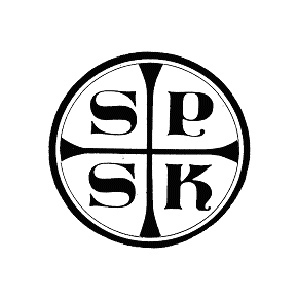 BIULETYN DLA RODZICÓW 2/ 2019-2020